                       Recensement des besoins de formation                                                              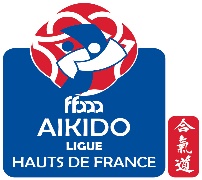 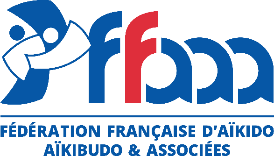 Quels sont vos besoins et vos demandes de formation ? La Fédération FFAAA entreprend une rénovation de son offre de formation. De façon à répondre le mieux possible à vos demandes et besoins, la Fédération vous remercie de répondre à ce questionnaire.IdentificationQuel est votre grade technique ? :Avez-vous un diplôme d’enseignement ? Oui – NonSi oui, lequel : BF – BEES 1 – CQP – DEJEPS – BEES 2 ou DESJEPSEnseignez-vous déjà ? Oui - NonSi oui, depuis combien de temps :Connaissez-vous l'offre de formation proposée par la Fédération et/ou les Ligues ? Oui – NonSi oui, avez-vous déjà suivi une de ces formations ? Oui – Non Si oui, laquelle ou lesquelles (formation nationale, formation régionale, préparation à des examens d'enseignement (BF, CQP), formation à l'évaluation, préparation aux grades, etc…) ? :Cette ou ces formations ont-elles répondus à vos attentes ? Oui – Non Si oui Quels sont les aspects positifs ? : Quels points seraient à améliorer ? :Si nonPour quelles raisons (Liste non exhaustive : manque de disponibilité, coût, éloignement, manque d'information, ne répond pas à votre demande, etc…) ? :Quelles sont vos attentes, vos besoins (Ressources documentaires, échange, formation pédagogique, etc…) ? :